Reminders: **Math Quiz Friday 3/24**Science Quiz Friday 3/24Fundations Words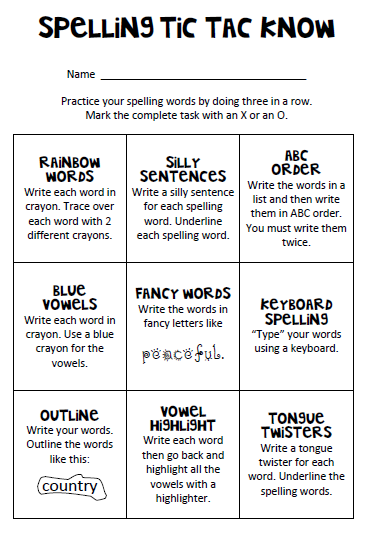 sentmustlendblackchestraftclockcampfrog clickMondayTuesdayWednesdayThursdayFridayFundationsPlease practice your Fundations words by completing three different activities in a row by Friday in your Fundations homework book.  The menu can be found on the back of the homework sheet.  Three in a row can be vertical, horizontal or diagonal.  Please practice your Fundations words by completing three different activities in a row by Friday in your Fundations homework book.  The menu can be found on the back of the homework sheet.  Three in a row can be vertical, horizontal or diagonal.  Please practice your Fundations words by completing three different activities in a row by Friday in your Fundations homework book.  The menu can be found on the back of the homework sheet.  Three in a row can be vertical, horizontal or diagonal.  Please practice your Fundations words by completing three different activities in a row by Friday in your Fundations homework book.  The menu can be found on the back of the homework sheet.  Three in a row can be vertical, horizontal or diagonal.  MathNoneCatch up to Module  2 Lesson 28 on ZearnModule 2, Lesson 29 on ZearnNo homework/Catch up to lesson 29ReadingRead for 15 minutes.What did you read?__________________Read for 15 minutes.What did you read?__________________Read for 15 minutes.What did you read?__________________Read for 15 minutes.What did you read?__________________How was my day?Parent signature requiredon line providedPink             	PurpleBlue             	GreenYellow         	OrangeRed__________________Pink             	PurpleBlue             	GreenYellow         	OrangeRed__________________Pink             	PurpleBlue             	GreenYellow         	OrangeRed__________________Pink             	PurpleBlue             	GreenYellow         	OrangeRed__________________Pink             	PurpleBlue             	GreenYellow         	OrangeRed__________________